2021 THSWPA  STATE CHAMPIONSHIPSAMERICAN BANK CENTER ARENA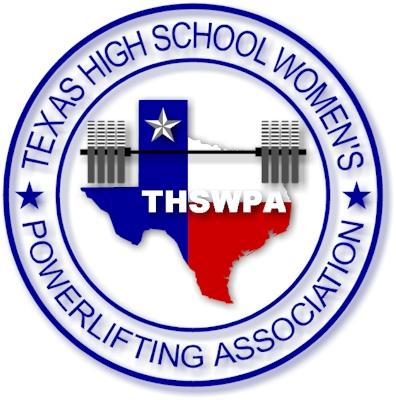 1901 N. SHORELINE BLVD.CORPUS CHRISTI, TX 78401ENTRY FEE $35 PER LIFTERCHECKS PAYABLE TO THSWPApackets will include 1 wrist band (coach) more than number of lifters up to  4 wristband maxstate qualifying lifters will receive wristband upon being weighed inyou may purchase up to 2 wrapper wristbands per team @ $10.00 each at registrationparking for each day is $5state meet itineraryState Meet Itinerary Wednesday March 17th 1a/2a – 3a 4:00-5:30 early weigh in 5:30 clear weigh-in area6a 6:00-7:30 early weigh in 7:30 clear weigh areapackets will be available outside the arena if weather permits.  no entry into arena during weigh-ins.  we will weigh-in by team, please keep athletes aware of social distancing and face covering both required at weigh ins and competition.Thursday March 18th AM SESSION1a/2a – 3a 5:30 – 7:00 weigh ins 6:00 doors open for competitors/coaches/judges6:45 judges meeting7:00 doors open for spectators7:15 coaches meeting 8:00 competition starts 12:30 award ceremony (judges and workers lunch)1:00 clear arenaPM SESSION6a 1:00-2:30 weigh ins 1:30 doors open for competitors1:45 judges meeting2:30 doors open for spectators2:45 coaches meeting3:30 competition starts 7:00 awards ceremony 7:30 clear arena4A small school 4:00-5:30 early weigh ins 5:30 clear weigh in area4A big school 6:00 – 7:30 early weigh ins 7:30 clear weigh in areaState Meet Itinerary Friday March 19th AM SESSION4A small school5:30 – 7:00 weigh ins 6:00 doors open for competitors/coaches/judges6:45 judges meeting7:00 doors open for spectators7:15 coaches meeting8:00 competition starts 12:00 award ceremony (judges and workers lunch)12:30 clear arenaPM SESSION4A big  school 12:30 – 2:00 weigh ins 1:00 doors open for competitors1:15 judges meeting2:00 doors open for spectators2:15 coaches meeting3:00 competition starts 6:30 awards ceremony 7:00 clear arena7:30 clear weigh in area5A small school 4:00-5:30 early weigh ins 5:30 clear weigh in area5A big school 6:00 – 7:30 early weigh ins State Meet Itinerary Saturday March 20th AM SESSION5A small school 5:30 – 7:00 weigh ins 6:00 doors open for competitors/coaches/judges6:45 judges meeting7:00 doors open for spectators7:15 coaches meeting8:00 competition starts 12:00 award ceremony (judges and workers lunch)12:30 clear arenaPM SESSION5A big school 12:30 – 2:00 weigh ins 1:00 doors open for competitors1:15 judges meeting2:00 doors open for spectators2:15 coaches meeting3:00 competition starts 6:30 awards ceremony 7:00 clear arena wednesday  night march 17thearly weigh ins 4:00 – 5:301a/2a – 3Aearly weigh ins 6:00 – 7:306Awednesday  night march 17thearly weigh ins 4:00 – 5:301a/2a – 3Aearly weigh ins 6:00 – 7:306Athursday morning session march 18th1a/2a – 3a weigh ins 5:30 – 7:00judges meet at 6:45coaches meet at 7:15competition starts at 8:00thursday afternoon session march 18th6aweigh ins 1:00 – 2:30judges meet at 1:45coaches meet at 2:45competition starts at 3:30 pmearly weigh ins 4A4a small schoolweigh ins 4:00 – 5:304a big school weigh ins 6:00 – 7:30friday morning session march 19th4a small schoolweigh ins 5:30 – 7:00judges meet at 6:45coaches meet at 7:15competition starts at 8:00 amfriday afternoon session march 18th4a big schoolweigh ins 12:30 – 2:00judges meet at 1:15coaches meet at 2:15competition starts at 3:00 pm early weigh ins 5A5a small schoolweigh ins 4:00 – 5:305a big school weigh ins 6:00 – 7:30saturday morning session march 20th5a small schoolweigh ins 5:30 – 7:00 judges meet at 6:45coaches meet at 7:15competition starts at 8:00 amsaturday afternoon session march 20th5a big schoolweigh ins 12:30 – 2:00 judges meet at 1:15coaches meet at 2:15competition starts at 3:00 pmsaturday morning session march 20th5a small schoolweigh ins 5:30 – 7:00 judges meet at 6:45coaches meet at 7:15competition starts at 8:00 amsaturday afternoon session march 20th5a big schoolweigh ins 12:30 – 2:00 judges meet at 1:15coaches meet at 2:15competition starts at 3:00 pm